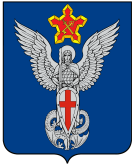 Ерзовская городская ДумаГородищенского муниципального районаВолгоградской области403010, Волгоградская область, Городищенский район, р.п. Ерзовка, ул. Мелиоративная 2,      тел. (84468) 4-78-78 тел/факс: (84468) 4-79-15РЕШЕНИЕот 19 октября 2023 года                                 №  10/14О рассмотрении письма территориальной избирательной комиссии по Городищенскому району Волгоградской областиРассмотрев письмо территориальной избирательной комиссии по Городищенскому району Волгоградской области. О направлении копии постановления от 27.09.2023 г. № 94\602-5 и отчета о расходовании средств местного бюджета, выделенных на подготовку и проведение выборов в органы местного самоуправления Городищенского муниципального района Волгоградской области 10 сентября 2023 г., Ерзовская городская ДумаРЕШИЛА:Принять к сведению внесение постановление от 27.09.2023 г. № 94\602-5 и отчет о расходовании средств местного бюджета, выделенных на подготовку и проведение выборов в органы местного самоуправления Городищенского муниципального района Волгоградской области 10 сентября 2023 г.Председатель Ерзовской городской Думы                                                                         Т.В. МакаренковаГлава Ерзовского городского поселения                                                                      С.В. Зубанков 